INVITATION“Myosotis Challenge Cup” 2023 International Taekwon-Do Federation  Belgium For Youth (6-13), Juniors (14-17), Seniors (18+)An organization of Samjok-O Ottignies in cooperation with ITF-Belgium and TUIC Belgium     All inscription fees should be transferred on September 10th, 2023, on the account of the Tournament, Umpire, and IT-Committee: BE27 0017 1311 4673Please do not forget to include the name of your schooland “Myosotis Challenge Cup 2023”Closing date for all inscriptions:September 10th, 2023Some important information about this “Myosotis Challenge Cup” …Alzheimer’s disease is an incurable brain disease in which certain parts of the brain stop functioning and die. Alzheimer’s disease is irreversible, despite many years of extensive scientific research. Meanwhile, the causes of the disease have been largely identified by the researchers and some treatment methods have been unveiled.In Belgium, people suffering from dementia are estimated at 220,000 including 140,000 patients with Alzheimer’s disease. It is estimated that 5% of people over the age of 65 suffer from dementia. At 80, this percentage increases to 20%. Alzheimer’s disease has a long history but it was only named in the early 20th century.The disease begins insidiously with memory problems. As the disease progresses, the person loses more and more of his abilities and eventually becomes completely dependent on others, and it often becomes a heavy duty for the families. Depending on the evolution of the illness, the persons with Alzheimer need permanent attention and protection even from themselves, special conditioning of their live space and other important measures, they lose their autonomy and the capacity to behave like any regular person.
Very often, someone in the family have stopped its professional activities to dedicate all the time to take care of the patient, a task which demands lots of intellectual and physical energy: abandonment of professional and social life and important financial efforts at the same time. ‘Alzheimer Belgium’ is an association which objective is to accompany and help this families in their hard day to day life and make their tasks less painful.
The symbol of the fight against Alzheimer in the ‘Myosotis’ flower. Another name for this flower is the ‘forget-me-not’‘Forget-me-nots’ symbolize true love and respect. When you give someone these tiny blooms, it represents a promise that you will always remember them and will keep them in your thoughts. They are also considered a symbol of fidelity and faithfulness.This is why this “Myosotis Challenge Cup” is dedicated to contribute financially to the activities of the association so they could continue working in their humanistic and important tasks. We want to compete in the disciplines in which we make an intensive use of memory –the main target of Alzheimer- like Patterns, Team Patterns and Pre-arranged sparring. It is our hope to have a beautiful homage to the families of the Alzheimer victims and their association, doing at the same time something concrete and direct.All the benefits of the “Myosotis Challenge Cup” will be donated to the Belgian Alzheimer Organization.We call, form the deepest of our hearts, all members of ITF Belgium to contribute with her or his participation in one or all the disciplines we mentioned before. Let’s be all together there with our solidarity and good will.From the organizers: Sabum Benito Martinez + Boosabum Olivier CroonAnd the Tournament, Umpire and IT-Committee ITF-BelgiumImportant remarksDue to the online registration and for proper administrative reasons, inscriptions will not be possible after the deadline.On the day of the competition, changes will not be possible. Instructors (and adult individual competitors) are responsible for the correct information of their pupils and athletes.No weigh-in, only registration and report of any changes or missing people by the coaches on D-day -before competition- in the morning ! Competition in 3 disciplines: individual tul, team-tul and pre-arranged free sparring Competitors, coaches, and umpires must be member of ITF-Belgium & have paid their annual contributions and insurances. The instructors will be responsible for the membership and insurances of their participants.Samjok-O, the ITF-Belgium TUIC, ITF-Belgium, ITF-Flanders, and ITF Wallonia are NOT responsible for insurances, memberships, and injuries.The organization will provide medals for the winners (1st, 2nd and two 3rd places). During the championship the organisation can take pictures and movies, with the intention to publish them. Persons who do not agree, have to inform the photographers themselves.Per club subscribed, max. one photographer will be allowed into the competition area.All referees must wear the dress requirements, as laid down in the ITF umpire rules: blue trousers and jacket, blue tie, white long-sleeved shirt, white sport shoes, white socks, and a penThe ITF-system will be used (KO-system)All Umpires need to attend the Umpire meeting at 9.30h in the separate briefing roomAge, grade, and preferences need to be mentioned upon inscription via Sportdata or by sending a separate mail to Master Eddy with this extra info! CoachesCoaches need to have a towel. Coaches have to wear a track suit or T-shirt and sport shoes. A dobok, bare feet or slippers are not allowed. Coaches need to take care that their competitors are ready at the ringside at the start of the category.All coaches need to attend the Coach meeting at 9.30h in the separate briefing roomThe ITF competition rules will be (maximally) usedITF Combined Rules of Competition (itftkd.sport)[International Taekwon-Do Federation -July 2022- Rules for World Championships © 2022 – ITF Umpire Committee -Official Rules of Competition – 2022v1]Derogations or deviations from the official rules are occasionally done because of particular (Belgian) situations or on demand of (most) clubs in Belgium.All competitors have to wear an official dobok according to the ITF rules. Female competitors: white T-shirt under the jacket is allowed; male participants: NO T-shirt allowed.In case of Official Protest, the ITF rules will be followed Only the coach can fill in an ‘official protest form’, asked directly after the match, and give it to the head referee, completed properly, together with 50€ in cash, within a period of 5 minutes. You can ask the JP of your ring for the correct form and procedure.INDIVIDUAL TULSeparate classes for youth (6-13), juniors (14-17) & seniors (18 and above).TEAM TUL:  1 optional tul (Chon-Ji  to  Ge-Baek)PRE-ARRANGED SPARRING  Male/Female/Mixed Couples for ALL belts !Separate classes for juniors (14-17) & seniors (18+)if enough teams, otherwise the organization will put classes togetherA maximum of 3 teams per school will be allowed per age categoryThe ITF-system will be used (KO-system)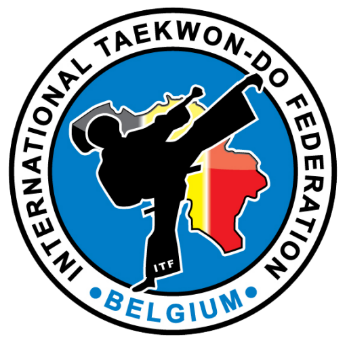 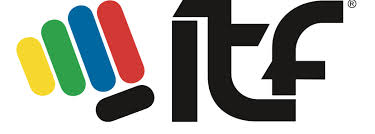 Organizer:Samjok-O OttigniesSabum Benito Martinez + Boosabum Olivier CroonITFBrussels.ottignies@gmail.comITF-B Tournament, Umpire, and IT-Committee (TUIC)eddyvandamme53@gmail.comandtkditfbcat@outlook.frInscriptions + Umpires via Sportdata :https://www.sportdata.org/taekwondo_itf/Registration:8.45h-9.30hCoach & Umpire meeting:9.30h Start competition:10.00hInscription fee competitors:25 € per competitor (all disciplines included)UmpiresEvery school should bring at least:Every school should bring at least:1 – 5 competitors:1 fulltime referee6 – 20 competitors:2 fulltime referees21 – 30 competitors:3 fulltime referees31 – 40 competitors:4 fulltime referees41 or more competitors:5 fulltime refereesLunch and drinks will be provided for all referees. Lunch and drinks will be provided for all referees. RulesCategoriesColoured beltsParticipants will perform 1 optional tul (KO-system).10°-9°kupSayu jirugi → Chon-Ji 8°-7°kupChon-Ji → Do-San6°-5°kupChon-Ji → Yul-Gok4°-3°kupChon-Ji → Toi-Gye2°-1°kupChon-Ji → Choong-MooBlack beltsParticipants must perform 2 designated tuls according to the ITF competition rules (KO-system)I° degreeChon-Ji → Ge-Baek: the first one being one of the 3 tuls according to the grade, the second one Chon-Ji to Ge-BaekII° degreeChon-Ji → Juche: the first one being one of the 3 tuls according to the grade, the second one Chon-Ji to Juche III° degreeChon-Ji → Choi-Yong: the first one being one of the 3 tuls according to the grade, the second one Chon-Ji to Choi-YongIV°- VI° degreeChon-Ji → Moon-Moo: the first one being one of the 3 tuls according to the grade, the second one Chon-Ji to Moon-MooIf there are only 1 or 2 competitor(s) in a category, the organization will put classes together.At least 3 competitors needed per category.League-system if there are 3 competitors/category. All the rest of the categories work with KO-system.In the event of a tie, black belt competitors will compete once more with a designated tul until the places are decided. For coloured belts, it is an extra optional tul in this case.If there are only 1 or 2 competitor(s) in a category, the organization will put classes together.At least 3 competitors needed per category.League-system if there are 3 competitors/category. All the rest of the categories work with KO-system.In the event of a tie, black belt competitors will compete once more with a designated tul until the places are decided. For coloured belts, it is an extra optional tul in this case.Youth (6-13y)Each team may consist of 3, 4 or 5 competitors, male/female/mixed. A maximum of 3 teams per school/category is accepted. Juniors/seniors(14+)Each team may consist of 3, 4 or 5 competitors, male/female/mixed, junior/senior/mixed. A maximum of 3 teams per school/category is accepted. Separate classes for white-green belts, blue-black belts (if enough teams, otherwise the organization will put classes together).